ITD-GIS WORK REQUEST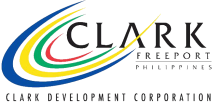 Date Requested: 	                                                                        Date Needed: DESCRIPTION:Please indicate the full details of your request___________________________________________________________________________________________________________________________________________________________________________Purpose: Requested by:	Designation:Signature: 	Tel. No. 	Office/Department: Company Name :                       TO BE ACCOMPLISHED BY CDC-ITDValidated by:			Approved by:			Remarks:	___________________		_________________________	_____________________________________GIS Officer III     		Assistant Manager/Manager/	_____________________________________Assistant Vice-President		_____________________________________ITD-GIS WORK REQUESTDate Requested: 	                                                                        Date Needed: DESCRIPTION:Please indicate the full details of your request___________________________________________________________________________________________________________________________________________________________________________Purpose: Requested by:	Designation:Signature: 	Tel. No. 	Office/Department: Company Name :                       TO BE ACCOMPLISHED BY CDC-ITDValidated by:			Approved by:			Remarks:	___________________		_________________________	_____________________________________GIS Officer III     		Assistant Manager/Manager/	_____________________________________Assistant Vice-President		_____________________________________    MAPS        Land Allocation          size _____  copy _____        Site Profile          size _____  copy _____        Location Map          size _____  copy _____        Utility Maps: ____________________________          size _____  copy _____        Other Maps: ____________________________          size _____  copy _____    OTHER REQUESTS        GIS Data Information        Data Generation        Data Conversion        Tabular Data        Copy of Data        File Copy        Others __________________________________         _______________________________________    MAPS        Land Allocation          size _____  copy _____        Site Profile          size _____  copy _____        Location Map          size _____  copy _____        Utility Maps: ____________________________          size _____  copy _____        Other Maps: ____________________________          size _____  copy _____    OTHER REQUESTS        GIS Data Information        Data Generation        Data Conversion        Tabular Data        Copy of Data        File Copy        Others __________________________________         _______________________________________